Пресс-релизУчтённый «дом» для автомобилейС 1 января 2017 года машино-места в подземных и многоуровневых паркингах получили статус объектов недвижимости, в соответствии с Федеральным законом от 3.07.2016 г. № 315-ФЗ. В новом году вступила в силу редакция Градостроительного кодекса РФ, в которой можно встретить определение понятия «машино-место» (п. 29, ст. 1): «…предназначенная исключительно для размещения транспортного средства индивидуально-определенная часть здания или сооружения, которая не ограничена либо частично ограничена строительной или иной ограждающей конструкцией и границы которой описаны в установленном законодательством о государственном кадастровом учете порядке».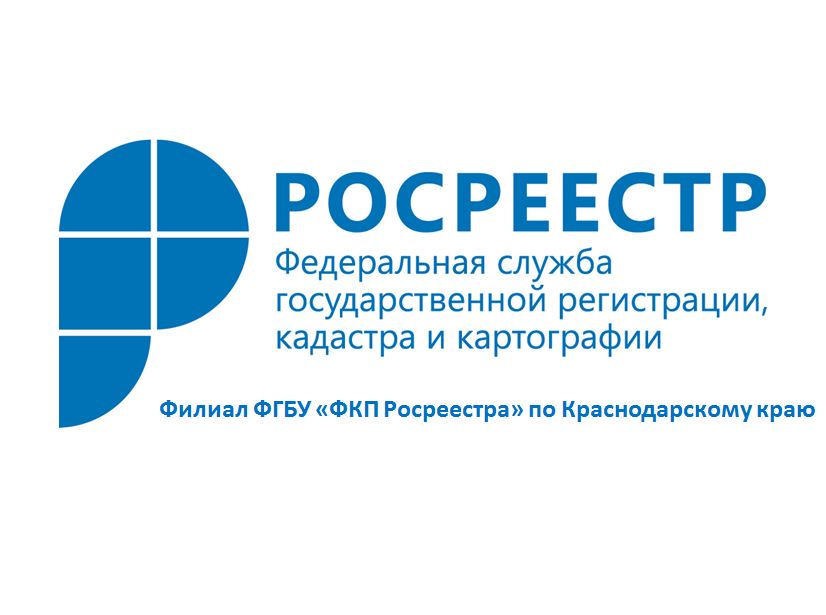 Машино-место подлежит обязательной государственной регистрации прав в соответствии с Федеральным законом от 13.07.2015 года № 218-ФЗ «О государственной регистрации недвижимости», все сведения о них будут внесены в Единый государственный реестр недвижимости. Кроме того, изменения были внесены в Федеральный закон от 16.07.1998 года № 102-ФЗ «Об ипотеке (залоге недвижимости)», предусматривающие внесение машино-места в перечень имущества, которое может быть предметом ипотеки, а также возможность его продажи, сдачи в аренду, дарения или оставления в залог.Подать заявление о постановке машино-места на кадастровый учет можно несколькими способами. Удобнее будет это сделать виртуально на портале Росреестра (www.rosreestr.ru). Также можно осуществить личный визит в один из офисов МФЦ либо Кадастровой палаты. Приказом Минэкономразвития от 07.12.2016 г. № 792 установлены минимально и максимально допустимые размеры машино-места, которые составляют 5,3 на 2,5 м и 6,2 на 3,6 м соответственно.Отметим, что «машино-место» и «парковочное место» – два разных понятия. Так, парковочное место, представляет собой площадку около здания, либо на обочине дороги, предназначенную для стоянки автомобилей, и не является объектом недвижимости. Пресс-служба филиала ФГБУ «ФКП Росреестра» по Краснодарскому краю